Российская ФедерацияТюменская областьХанты-Мансийский автономный округ – ЮграОктябрьский районс. Малый АтлымIV районная исследовательская конференция младших школьников«Юный изыскатель»Исследовательская работа«Учим английский язык с названиями зарубежных товаров»Авторы: Киш Максим, Тутынина Лана,обучающиеся 4 классаМКОУ «Малоатлымская СОШ»Руководитель: Рязанова Е.М., учитель английского языкаМКОУ «Малоатлымская СОШ»2014Содержание.Введение……………………………………………………………………………………........3Откуда в русском языке появляются иноязычные слова? ………...……………..4Какие названия товаров произошли из английского языка……....…….............................................................................................5Перевод слов – названий зарубежных товаров………………………………….6Заключение …………………………………….……………………………………………….10Список литературы...…………………………………………………………………….……..11Введение. 	В настоящее время в русском языке появилось много англицизмов, то есть слов, пришедших к нам из английского языка. Такие слова называются иноязычными заимствованиями. Слова-англицизмы очень часто встречаются нам в рекламе по телевизору, в магазине, когда мы покупаем товары зарубежного происхождения. Нам стало интересно, что обозначают эти слова.Тема «Учим английский язык с названиями зарубежных товаров»Гипотеза: с помощью названий зарубежных товаров можно пополнить словарный запас по английскому языку.Цель работы: изучить названия англоязычных товаров для обогащения словарного запаса Задачи: - ознакомиться с названиями зарубежных товаров;- выяснить, какие названия зарубежных товаров пришли к нам из английского языка; -провести опрос среди обучающихся и педагогов школы;-изучить их перевод  или  происхождение.Объект исследования: названия товаров зарубежного происхождения.Предмет исследования: перевод англоязычных названий.Методы исследования:- поиск и систематизация информации из разных источников;     - опрос;     - исследование происхождения некоторых слов – названий товаров.Основная часть.Откуда в русском языке появляются иноязычные слова?Причины появления иноязычных слов:- в общественной жизни появляются новые  предметы, новые понятия (маркетинг,  менеджер);- появление новых слов, обозначающих явления, которые и ранее присутствовали в жизни общества, но не имели соответствующего обозначения. Обычно их существование замалчивалось. Это слова типа мафия, рэкет;- появление нового слова обозначающего то, что прежде называлось при помощи словосочетания (рейтинг - положение фирмы, политического деятеля, передачи в списке себе подобных; имидж - образ "себя", который создает тележурналист, политический деятель, фотомодель и др.);- изменение социальной роли предмета (офис - контора, служебное помещение, сбербанк - прежде сберкасса);- влияние иностранной культуры, диктование модой на иностранные слова: шоу-бизнес.Большинство новых слов появилось с развитием науки, техники, культуры, экономики, производственных отношений. Многие из этих слов прочно входят в жизнь, утрачивают свою новизну и переходят в активный словарный запас. Например, в 50-70-е годы появляется много терминов, связанных с развитием космонавтики: космонавт, космодром, космовидение, телеметрия, космический корабль и др. Народная речь быстро освоила их, поскольку слова эти используются постоянно.Новые слова появляются по-разному: одни создаются по образцу слов, уже имеющихся в языке (автолавка, кинопанорама и др.), другие заимствуются полностью. В-третьих, происходят преобразования значения, так что новое слово является результатом переносного употребления старого, что увеличивает его многозначность, обогащая язык. Некоторые слова от обозначения предметов, понятий, явлений перешли к их оценке. Огромное количество заимствованных слов появилось в связи с развитием научно-технического прогресса, с завоеваниями, в связи с торговлей с другими странами.Какие названия товаров произошли из английского языка.Приходя в магазин и покупая различные товары, слушая рекламу по телевизору,  мы даже не задумываемся, откуда пришли эти товары и названия. Нас заинтересовал этот вопрос. Так как мы изучаем в школе английский язык, то решили пополнить свой словарный запас, выяснив, какие названия товаров имеют англоязычное происхождение. Также нам было интересно, знают ли названия и перевод этих товаров другие ученики, поэтому мы решили провести опрос среди обучающихся и учителей.		На вопрос: «Часто ли вы покупаете в магазине товары с названием, имеющим иностранное происхождение?» 100% опрошенных ответили утвердительно.		Все респонденты смогли привести примеры таких товаров.		20% знают перевод некоторых слов, 80% - не знают.		90% опрошенных хотели бы узнать перевод.		По результатам опроса большинство учеников и педагогов школы хотели бы узнать перевод слов – названий зарубежных товаров.		Чтобы узнать, какие слова пришли из английского языка, мы обратились за помощью к учителю английского языка Рязановой Екатерине Михайловне. С ее помощью мы составили список слов – названий товаров англоязычного происхождения.	В наш список мы также внесли те слова, которые были указаны нашими респондентами.\Перевод слов – названий зарубежных товаров.Чтобы узнать перевод слов – названий зарубежных товаров англоязычного происхождения, мы обратились к словарям. Результаты нашей работы внесли в таблицу.	Некоторые названия товаров не поддаются переводу, поэтому мы изучили их происхождение. Для этого обратились к ресурсам интернета. ЗаключениеНаше исследовательская работа показала, что благодаря изучению названий англоязычных товаров, вошедших в наш язык, можно узнать много английских слов и  легко обогатить свой словарный запас. В данной работе перед нами была поставлена цель – изучить названия англоязычных товаров для обогащения словарного запаса. В процессе работы мы достигли поставленной цели. Изучив названия зарубежных товаров, их перевод  или  происхождение, выяснив, какие названия зарубежных товаров пришли к нам из английского языка, проведя  опрос среди обучающихся и педагогов школы, мы решили поставленные перед нами задачи.Вскоре, на прилавках магазинов, в рекламе  появятся новые товары с новыми названиями, поэтому мы собираемся продолжить нашу работу, которая нам очень понравилась. Список литературыАмосова, Н.Н.; Апресян, Ю.Д.; Гальперин, И.Р. и др.: Большой англо-русский словарь. В 2 томах 1987-1988 г.; М.: Русский языкhttp://ru.wikipedia.org/wiki/Snickershttp://ru.wiktionary.org/wiki/ноутбукhtt p://ru.wikipedia.org/wiki/Asus http://multitran.ru (электронный словарь) http://yandex.ruhttp://images.yandex.ruНазвание товараПереводSprite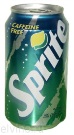 фея, эльфMountain dew 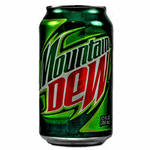 горная росаSkittles 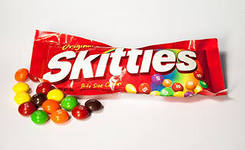 кеглиAlpen Gold  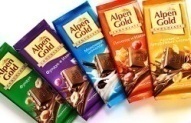 Альпийское золотоBounty    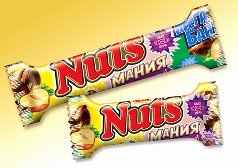 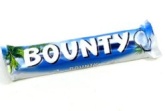 Щедрость,щедрый подарокNutsОрехиMilkyWay   	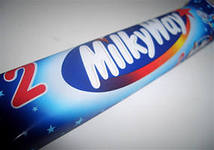 млечный путьNestle 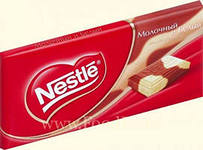 Гнездо, вить гнездо (такое изображение можно увидеть на всех продукция комп.Nestle) 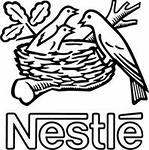 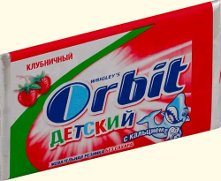 Orbit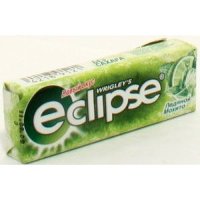 орбитаEclipse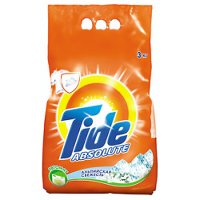 затмениеTide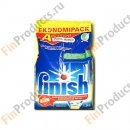 Прилив, волнаFinish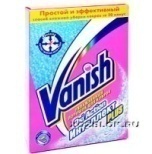 Финиш, конецVanishИсчезновение (пятен)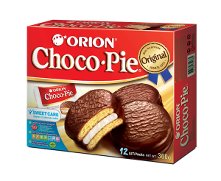 Chocоpieшоколадный пирог, тортChocоboy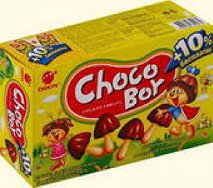 шоколадный мальчикDove  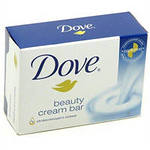 голубьHead and shoulders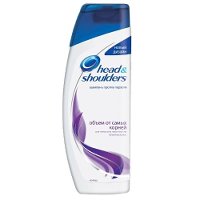 голова и плечиRed bull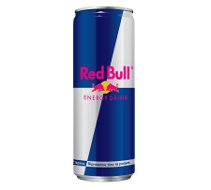 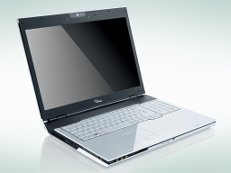 красный быкNotebookзаписная книжкаNetbook          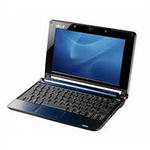 net-сеть(Интернет), book-книга)Popcorn 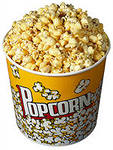 Воздушная кукурузаBurn 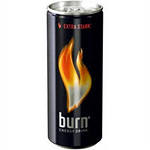 ожог, огонь, пламяAngry Birds (игра) 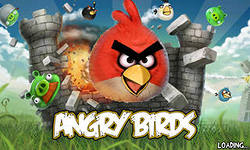 Злые птицыGreenfield    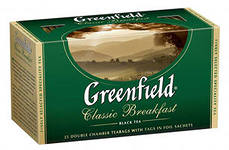 Зеленое полеAxe        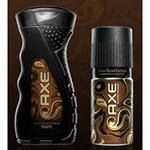 топор, ось, секираSmartphone             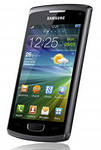 умный телефонHerbal essences 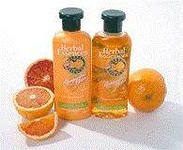 травяной отвар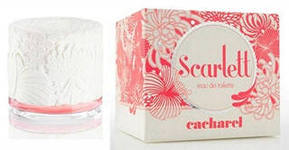 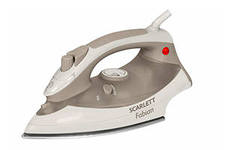 Scarlett (духи и компания, производящая бытовую технику)Алый, ярко-красный Safeguard 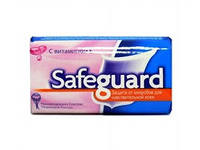 БезопасностьSnickers 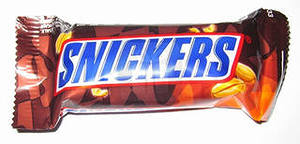 Ржание (назвали в честь лошади владельца компании «Марс»)Mars 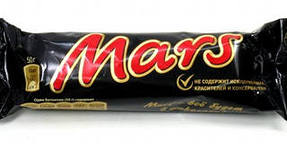 Марс, первая шоколадка компании «Mars Inc.», батончик назван в честь компанииKitKat  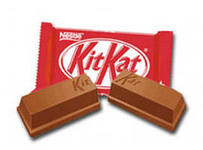 Появившийся в 1935 году KitKat был возможно назван в честь клуба KitKat, 18-ого столетия. Располагался клуб в доме Кристофера Кэтлинга (ChristopherCatling). От его имени, сокращённо Kit-cat— и произошло название клуба. Поскольку здание имело очень низкие потолки, приходилось вешать только картины, которые были широки, но не слишком высоки. В художественном мире, такие картины стали известны как 'kitkats'.Fanta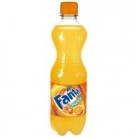 произошло от слова фонтан.(fountain)Twix    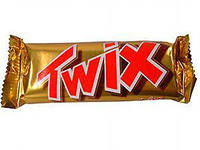 два+печенье